EYFS Enabling Environment Plan    Term: 2 Week commencing:  30th November 2020 (week 5)Topic: E is for Explorers  ( Christmas starts!!) ART activities could be used as basis for Christmas Cards Every Day:Role PlayOutsideIncluding sand/water/mud kitchenPD(inc. Malleable Materials/Sensory Play}PD: Funky FingersLiteracyMathematicsThe World(Discovery/ICT)EMM(Art and Music)MONDAYSmall World play set upHow quickly can you do up buttons on a cardigan?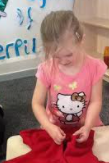 St Andrews Day cards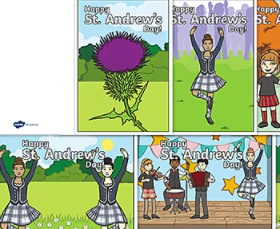 Find one more and one less using cubes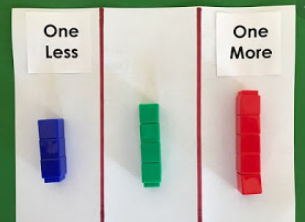 Scottish themed exploration- tartan, oats, loch ness pictures, Katie Morag stories, thistles, flags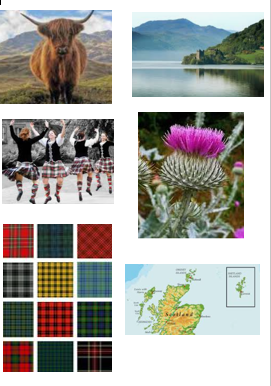  St Andrews Day art – large collaborative tissue collage Scotland Flag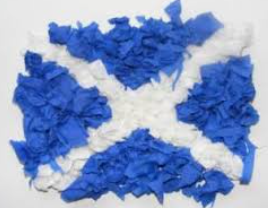 TUESDAYDecorate the tree – explore tinsel, baubles etc…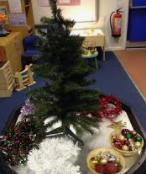 Pine cones and elastic bands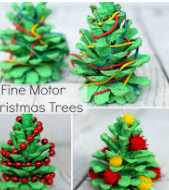 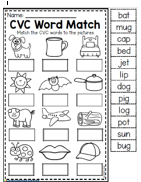 Numicon City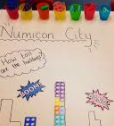 Flags and flowers of England, Ireland, Scotland, WalesDesign a flag for UphillYear 1 – drawing Experiment with different media  pencil, crayon, pastel. WEDNESDAYCut and stick to make a Christmas List - cataloguesMake paper chains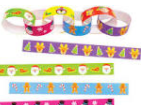 Write a Christmas List 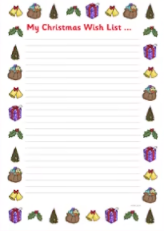 Hole punch the trees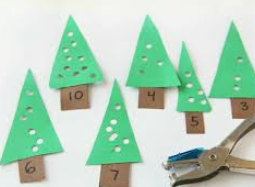 Explore reflection and light sing mirrors and foil, Christmas foil paper, ribbon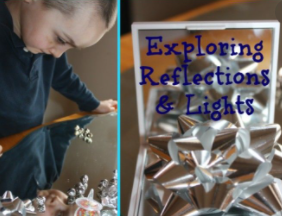 Christmas Tree Handprint ArtYear 1 - paint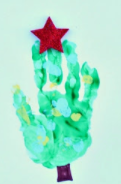 THURSDAYSet up Nativity scene ( small world)Weaving on a  baking tray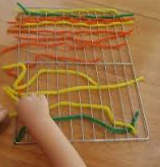 DT – textiles. Year 1Writing Christmas cards – set up PostboxRoll the dice and decorate the tree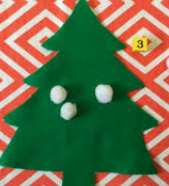 The Christmas Story – books and pictures to orderChristmas WeavingDT – textiles. Year 1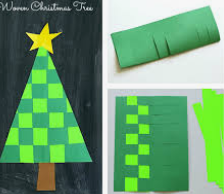 FRIDAYDecorate the tree – explore tinsel, baubles etc…Decorate a tree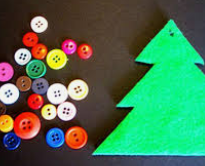 Christmas CVC words phoneme frames with magnetic letters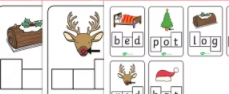 Cut and stick activity alsoChristmas shape cutting activity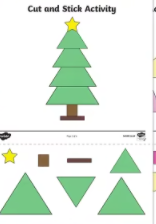 The Christmas Story – books and pictures to orderDesign a bauble/Make a bauble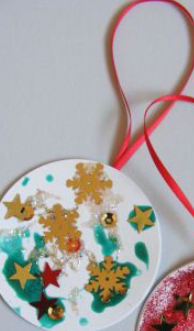 Year 1 3D –Add decoration.  